Max MustermannMusterstraße 12312345 Musterstadtmax@mustermann.de0171 23456789Softwareentwickler GmbHName NachnameStraße 12312345 MusterstadtMusterstadt, 10.06.2022 Bewerbung als Senior Software DeveloperKennnummer 123456Sehr geehrte Damen und Herren,Sie suchen einen neuen Mitarbeiter mit Engagement, Teamgeist und Kommunikationsstärke? Dann stelle ich mich Ihnen gerne als potenzieller Bewerber für die Stelle als Senior Software Developer vor. Nach 10 Jahren Anstellung als Softwareentwickler bei der Beispiel GmbH bin ich nun auf der Suche nach einer neuen Herausforderung. Besonders spannend finde ich Ihr Angebot auf umfassende Unterstützung bei allen Aufstiegs- und Entwicklungswegen.Im Rahmen meiner aktuellen Position als Softwareentwickler zeige ich mich unter anderem für die Entwicklung von Softwaremodulen und Applikationsschnittstellen in C++ und C# zuständig. Bereits seit meinem Studium bereitet mir das Programmieren große Freude, weshalb ich auch außerhalb meiner beruflichen Tätigkeit Applikationen und Tools mit verschiedensten Programmier- und Skriptsprachen entwickle und implementiere. Als bekennender Anhänger der agilen, transparenten Softwareentwicklung bin ich mit der Arbeit innerhalb eines Scrum Teams ebenso vertraut, wie mit der Entwicklung gemäß dem Continuous Delivery Ansatz. Auf persönlicher Ebene zeichnen mich ein hohes Maß an Engagement und ein ausgeprägtes analytisches Denkvermögen aus. Mein Kommunikationsgeschick ermöglicht es mir, mich individuell auf meine Gesprächspartner und Teammitglieder einzustellen und jederzeit verbindlich und sicher aufzutreten. Neuen Technologien und Lösungsansätzen trete ich mit großer Neugier und Offenheit entgegen.Vielen Dank für die Sichtung meiner Bewerbung. Ab dem 15.05.2020 stehe ich Ihnen hoch motiviert zur Verfügung. Ich bitte Sie, meine Bewerbung vertraulich zu behandeln. Einer Einladung zu einem persönlichen Gespräch sehe ich mit großer Freude entgegen.Mit freundlichen Grüßen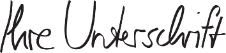 Max Mustermann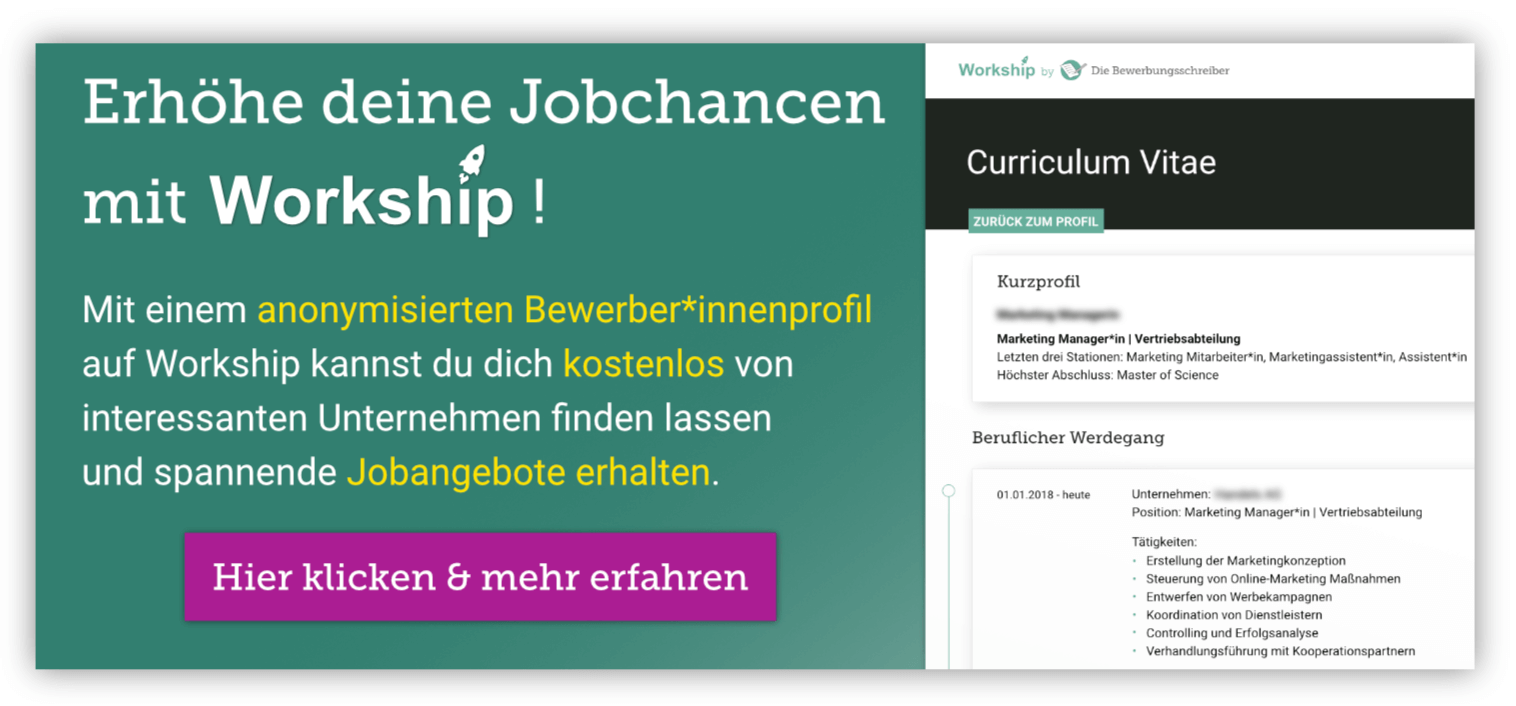 www.die-bewerbungsschreiber.de/workship